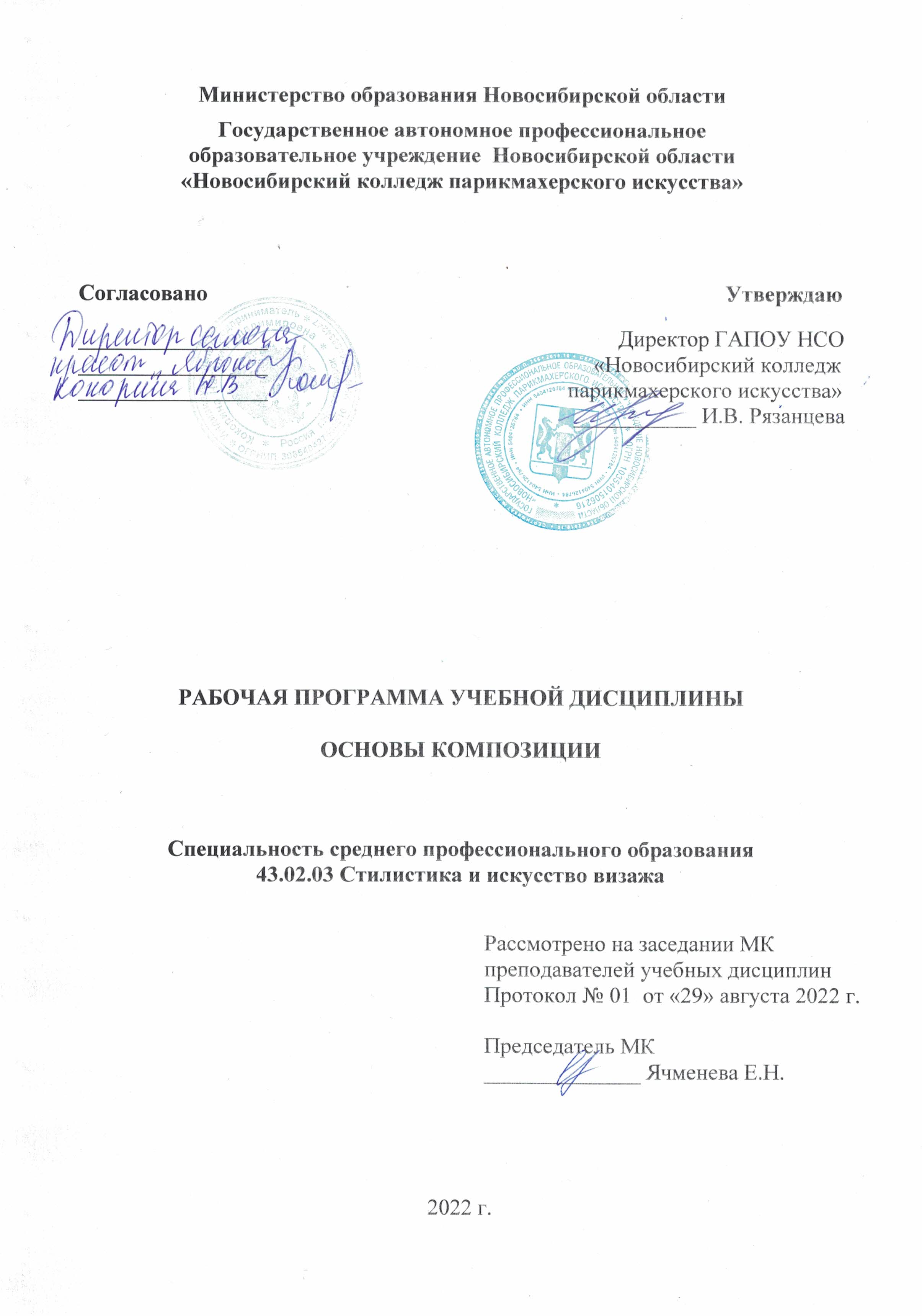 Рабочая программа учебной дисциплины разработана на основе Федерального государственного образовательного стандарта среднего профессионального образования (далее – ФГОС СПО) по специальности 43.02.03 Стилистика и искусство визажа, укрупненная группа профессий 43.00.00  Сервис и туризм.Срок получения СПО по ППССЗ в очной форме обучения – 2 г. 10 мес.Организация-разработчик: ГАПОУ НСО «Новосибирский колледж парикмахерского искусства»Разработчики:Алферова Л.С., зам директора по УПР Черницкая Н.В., методист ВКОщепкова Л.В., преподаватель художественных дисциплин 1ККРассмотрена и рекомендована к утверждению на заседании методической комиссии преподавателей учебных дисциплин29.08.2022 г. протокол № 1 ©  ГАПОУ НСО «Новосибирский колледж парикмахерского искусства», 2022.СОДЕРЖАНИЕ1. паспорт РАБОЧЕЙ ПРОГРАММЫ УЧЕБНОЙ ДИСЦИПЛИНЫосновы композиции1.1. Область применения программыРабочая программа учебной дисциплины является частью программы подготовки специалистов среднего звена в соответствии с ФГОС СПО по специальности 43.02.03 Стилистика и искусство визажа, укрупненная группа профессий 43.00.00  Сервис и туризм.   Рабочая программа учебной дисциплины может быть использована в дополнительном профессиональном образовании (в программах повышения квалификации и переподготовки) по специальности «Стилистика и искусство визажа» на базе среднего профессионального образования и наличии опыта работы и при профессиональной подготовке на базе основного общего образования или среднего общего образования, без требований к наличию опыта работы.1.2. Место дисциплины в структуре основной профессиональной образовательной программы:дисциплина входит в профессиональный учебный цикл.1.3. Цели и задачи дисциплины – требования к результатам освоения дисциплины:	В результате освоения учебной дисциплины обучающийся должен уметь:выделять сюжетно-композиционный центр;выполнять композиционные задания по темам.	В результате освоения учебной дисциплины обучающийся должен знать:правила, приемы и средства композиции;передачу ритма, движения и покоя;передачу симметрии и асимметрии в композиции;основы композиции фигуры человека.В результате освоения учебной дисциплины обучающийся должен проявить личностные результаты:ЛР 4. Проявляющий и демонстрирующий уважение к людям труда, осознающий ценность собственного труда. Стремящийся к формированию в сетевой среде личностно и профессионального конструктивного «цифрового следа»ЛР 8. Проявляющий и демонстрирующий уважение к представителям различных этнокультурных, социальных, конфессиональных и иных групп. Сопричастный к сохранению, преумножению и трансляции культурных традиций и ценностей многонационального российского государстваЛР 11. Проявляющий уважение к эстетическим ценностям, обладающий основами эстетической культурыЛР 15. Соблюдающий требования к внешнему виду и культуре поведения работников индустрии красоты. 1.4. Рекомендуемое количество часов на освоение программы дисциплины:максимальной учебной нагрузки обучающегося -  98 часов, в том числе:обязательной аудиторной учебной нагрузки обучающегося  - 68 часов; самостоятельной работы обучающегося  - 30 часов.2. СТРУКТУРА И СОДЕРЖАНИЕ УЧЕБНОЙ ДИСЦИПЛИНЫ2.1. Объем учебной дисциплины и виды учебной работы2.2. Рабочий тематический план и содержание учебной дисциплины «Основы композиции»Для характеристики уровня освоения учебного материала используются следующие обозначения:1. – ознакомительный (узнавание ранее изученных объектов, свойств); 2. – репродуктивный (выполнение деятельности по образцу, инструкции или под руководством)3. – продуктивный (планирование и самостоятельное выполнение деятельности, решение проблемных задач)3. условия реализации РАБОЧЕЙ программы учебной дисциплины3.1. Требования к минимальному материально-техническому обеспечениюДля реализации программы учебной дисциплины имеется учебный  кабинет рисунка и живописи. Оборудование учебного кабинета: посадочные места по количеству обучающихся; рабочее место преподавателя; учебно-методическая литература; учебно-методические рекомендации; дидактический и раздаточный материал по темам курса; таблицы по курсу  «Рисунок»; гипсовые слепки; цифровые образовательные ресурсы (ЦОР).Технические средства обучения: компьютер с лицензионным программным обеспечением, мультимедийный проектор, проекционный экран или интерактивная доска.3.2. Информационное обеспечение обучения - Перечень рекомендуемых учебных изданий, Интернет-ресурсов, дополнительной литературыОсновные источники: Беляева С.Е. Специальный  рисунок и художественная графика: учебник/ С.Е. Беляева, Е.А. Розанов – М.: ИЦ «Академия», 2017. – 240с.Кирсанова Л. М. Основы композиции: учебно-методическое пособие / Л. М. Кирсанова. — СПб.: СПГХПА им. А. Л. Штиглица, 2020. – 48 с. – URL: http://lib.ghpa.ru:8087/jirbis2/images/Kirsanova.%20Komp.pdf Дополнительные источники: Голубева О.Л. Основы композиции/ учебник для студентов СПО и ВПО. – М.: ИД «Искусство», 2004. – URL: https://tdhsh.irk.muzkult.ru/media/2020/01/14/1251998934/O._Golubeva_Osnovy_kompozicii.pdf Основы композиции. Рисунок. Живопись и цветоведение : учеб. пособие / Ю. И. Карпова [и др.]. – СПб.: ПОЛИТЕХ-ПРЕСС, 2019. –  220 с.Макавеева Н.С. Основы художественного проектирования костюма. Практикум. – М.: ИЦ «Академия», 2008.Интернет-ресурсы:  http://www.tinlib.ru/kulturologija/osnovy_kompozicii_uchebnik_dlja_uch_5_8_kl/p5.php 4. Контроль и оценка результатов освоения ДисциплиныКонтроль и оценка результатов освоения дисциплины осуществляется преподавателем в процессе проведения практических занятий и лабораторных работ, тестирования, а также выполнения обучающимися индивидуальных заданий, проектов, исследований.стр.ПАСПОРТ РАБОЧЕЙ ПРОГРАММЫ УЧЕБНОЙ ДИСЦИПЛИНЫ4СТРУКТУРА и содержание УЧЕБНОЙ ДИСЦИПЛИНЫ5условия реализации РАБОЧЕЙ программы учебной дисциплины11Контроль и оценка результатов Освоения учебной дисциплины12Вид учебной работыОбъем часовМаксимальная учебная нагрузка (всего)98 Обязательная аудиторная учебная нагрузка (всего) 68в том числе:     лабораторные занятия0     практические занятия24     контрольные работы2Самостоятельная работа обучающегося (всего)30в том числе:домашняя работа (составление таблиц,  конспектов,  анализ информационных материалов, разработка алгоритма, памятки)30Итоговая аттестация в форме дифференцированного зачетаИтоговая аттестация в форме дифференцированного зачетаНаименование разделов и темСодержание учебного материала, лабораторные работы и практические занятия, самостоятельная работа обучающихсяСодержание учебного материала, лабораторные работы и практические занятия, самостоятельная работа обучающихсяСодержание учебного материала, лабораторные работы и практические занятия, самостоятельная работа обучающихсяОбъем часовОбъем часовКоды ЛР, формированию которых способствует элемент программыУровень освоения1222334Раздел 1. Средства выражения художественного образаРаздел 1. Средства выражения художественного образаРаздел 1. Средства выражения художественного образаРаздел 1. Средства выражения художественного образа3737ЛР 4, ЛР 8, ЛР 11, ЛР 15Тема 1. 1. Введение в курс. Основные понятия. Связь с другими областямизнания Содержание учебного материалаСодержание учебного материалаСодержание учебного материала44ЛР 4, ЛР 8, ЛР 11, ЛР 15Тема 1. 1. Введение в курс. Основные понятия. Связь с другими областямизнания Объект, цели и задачи изучения дисциплины «Основы композиции», ее связь с другими учебными дисциплинами  Объект, цели и задачи изучения дисциплины «Основы композиции», ее связь с другими учебными дисциплинами  44ЛР 4, ЛР 8, ЛР 11, ЛР 151Тема 1. 1. Введение в курс. Основные понятия. Связь с другими областямизнания Роль в освоении основной профессиональной программы, исторические сведенияРоль в освоении основной профессиональной программы, исторические сведения44ЛР 4, ЛР 8, ЛР 11, ЛР 151Тема 1. 1. Введение в курс. Основные понятия. Связь с другими областямизнания Самостоятельная работа обучающихся: выполнение домашних заданий  Виды домашних заданий:Выполнение заданий преподавателяПримерная тематика  домашних заданий:Составление реферата, тезисов ответа «Роль композиции в работе стилиста-визажиста»Самостоятельная работа обучающихся: выполнение домашних заданий  Виды домашних заданий:Выполнение заданий преподавателяПримерная тематика  домашних заданий:Составление реферата, тезисов ответа «Роль композиции в работе стилиста-визажиста»Самостоятельная работа обучающихся: выполнение домашних заданий  Виды домашних заданий:Выполнение заданий преподавателяПримерная тематика  домашних заданий:Составление реферата, тезисов ответа «Роль композиции в работе стилиста-визажиста»22Тема 1. 2. Форма как средство выражения художественного образаСодержание учебного материалаСодержание учебного материалаСодержание учебного материала44ЛР 4, ЛР 8, ЛР 11, ЛР 15Тема 1. 2. Форма как средство выражения художественного образаПонятие художественного образа. Художественные средства выражения и их характеристикаПонятие художественного образа. Художественные средства выражения и их характеристика44ЛР 4, ЛР 8, ЛР 11, ЛР 152Тема 1. 2. Форма как средство выражения художественного образаЭлементы организации плоскостной композиции. Формы пятна. Особенности воздействия линии и пятна на зрителяЭлементы организации плоскостной композиции. Формы пятна. Особенности воздействия линии и пятна на зрителя44ЛР 4, ЛР 8, ЛР 11, ЛР 152Тема 1. 2. Форма как средство выражения художественного образаСтилизация и трансформация – приемы выражения художественного образаСтилизация и трансформация – приемы выражения художественного образа44ЛР 4, ЛР 8, ЛР 11, ЛР 152Тема 1. 2. Форма как средство выражения художественного образаВыразительность объемной формы и особенности ее восприятия. Пропорции формы и ее частей.Выразительность объемной формы и особенности ее восприятия. Пропорции формы и ее частей.44ЛР 4, ЛР 8, ЛР 11, ЛР 152Тема 1. 2. Форма как средство выражения художественного образаПрактическое занятие №1.  Создание художественного образа при помощи различных форм и приемовПрактическое занятие №1.  Создание художественного образа при помощи различных форм и приемовПрактическое занятие №1.  Создание художественного образа при помощи различных форм и приемов22ЛР 4, ЛР 8, ЛР 11, ЛР 15Тема 1. 2. Форма как средство выражения художественного образаСамостоятельная работа обучающихся: I.выполнение домашних заданий  Виды домашних заданий:Выполнение заданий преподавателяПримерная тематика  домашних заданий:Изображение формы объекта при помощи приемов трансформации и стилизацииСамостоятельная работа обучающихся: I.выполнение домашних заданий  Виды домашних заданий:Выполнение заданий преподавателяПримерная тематика  домашних заданий:Изображение формы объекта при помощи приемов трансформации и стилизацииСамостоятельная работа обучающихся: I.выполнение домашних заданий  Виды домашних заданий:Выполнение заданий преподавателяПримерная тематика  домашних заданий:Изображение формы объекта при помощи приемов трансформации и стилизации33Тема 1.3. Цвет как средство выражения художественного образаСодержание учебного материалаСодержание учебного материалаСодержание учебного материала44ЛР 4, ЛР 8, ЛР 11, ЛР 15Тема 1.3. Цвет как средство выражения художественного образаФизиологическое воздействие цвета на человека. Эмоциональные и физические цветовые ассоциацииФизиологическое воздействие цвета на человека. Эмоциональные и физические цветовые ассоциации44ЛР 4, ЛР 8, ЛР 11, ЛР 152Тема 1.3. Цвет как средство выражения художественного образаОбъективные свойства цвета и реакции, которые они вызываютОбъективные свойства цвета и реакции, которые они вызывают44ЛР 4, ЛР 8, ЛР 11, ЛР 152Тема 1.3. Цвет как средство выражения художественного образаПроблема соответствия формы и цвета. Восприятие цвета в соответствии с индивидуальными особенностями человекаПроблема соответствия формы и цвета. Восприятие цвета в соответствии с индивидуальными особенностями человека44ЛР 4, ЛР 8, ЛР 11, ЛР 152Тема 1.3. Цвет как средство выражения художественного образаПрактическое занятие № 2. Выражение цветом и формой ассоциаций, вызванных словами и словосочетаниямиПрактическое занятие № 2. Выражение цветом и формой ассоциаций, вызванных словами и словосочетаниямиПрактическое занятие № 2. Выражение цветом и формой ассоциаций, вызванных словами и словосочетаниями44ЛР 4, ЛР 8, ЛР 11, ЛР 15Тема 1.3. Цвет как средство выражения художественного образаПрактическое занятие № 3. Составление ряда убывания насыщенности цветов, ряда убывания светлотыПрактическое занятие № 3. Составление ряда убывания насыщенности цветов, ряда убывания светлотыПрактическое занятие № 3. Составление ряда убывания насыщенности цветов, ряда убывания светлоты44ЛР 4, ЛР 8, ЛР 11, ЛР 15Тема 1.3. Цвет как средство выражения художественного образаСамостоятельная работа обучающихся: выполнение домашних заданий  Виды домашних заданий:Выполнение заданий преподавателяПримерная тематика  домашних заданий:1. Выполнение упражнений по применению цвета  как средства выражения художественного образаСамостоятельная работа обучающихся: выполнение домашних заданий  Виды домашних заданий:Выполнение заданий преподавателяПримерная тематика  домашних заданий:1. Выполнение упражнений по применению цвета  как средства выражения художественного образаСамостоятельная работа обучающихся: выполнение домашних заданий  Виды домашних заданий:Выполнение заданий преподавателяПримерная тематика  домашних заданий:1. Выполнение упражнений по применению цвета  как средства выражения художественного образа33Тема 1.4.  Фактура как средство выражения художественного образаСодержание учебного материалаСодержание учебного материалаСодержание учебного материала55ЛР 4, ЛР 8, ЛР 11, ЛР 15Тема 1.4.  Фактура как средство выражения художественного образаПонятие фактуры. Физические свойства фактурыПонятие фактуры. Физические свойства фактуры55ЛР 4, ЛР 8, ЛР 11, ЛР 152Тема 1.4.  Фактура как средство выражения художественного образаЭмоциональное восприятие фактурыЭмоциональное восприятие фактуры55ЛР 4, ЛР 8, ЛР 11, ЛР 152Тема 1.4.  Фактура как средство выражения художественного образаСочетание формы и фактуры. Соответствие фактуры и цвета Сочетание формы и фактуры. Соответствие фактуры и цвета 55ЛР 4, ЛР 8, ЛР 11, ЛР 152Тема 1.4.  Фактура как средство выражения художественного образаПрактическое занятие №4. Анализ фактурных характеристик различных материалов; подбор фактур для выражения эмоции, образаПрактическое занятие №4. Анализ фактурных характеристик различных материалов; подбор фактур для выражения эмоции, образаПрактическое занятие №4. Анализ фактурных характеристик различных материалов; подбор фактур для выражения эмоции, образа22ЛР 4, ЛР 8, ЛР 11, ЛР 15Тема 1.4.  Фактура как средство выражения художественного образаКонтрольная работа по разделу 1.Контрольная работа по разделу 1.Контрольная работа по разделу 1.11ЛР 4, ЛР 8, ЛР 11, ЛР 15Тема 1.4.  Фактура как средство выражения художественного образаСамостоятельная работа обучающихся: I.выполнение домашних заданий  Виды домашних заданий:Выполнение заданий преподавателяПримерная тематика  домашних заданий:1. Выполнение упражнений по применению фактуры  как средства выражения художественного образаСамостоятельная работа обучающихся: I.выполнение домашних заданий  Виды домашних заданий:Выполнение заданий преподавателяПримерная тематика  домашних заданий:1. Выполнение упражнений по применению фактуры  как средства выражения художественного образаСамостоятельная работа обучающихся: I.выполнение домашних заданий  Виды домашних заданий:Выполнение заданий преподавателяПримерная тематика  домашних заданий:1. Выполнение упражнений по применению фактуры  как средства выражения художественного образа33Раздел 2. Создание плоскостных композицийРаздел 2. Создание плоскостных композицийРаздел 2. Создание плоскостных композицийРаздел 2. Создание плоскостных композиций3737ЛР 4, ЛР 8, ЛР 11, ЛР 15Тема 2.1.  Закономерности восприятия формы на плоскостиСодержание учебного материалаСодержание учебного материалаСодержание учебного материала44ЛР 4, ЛР 8, ЛР 11, ЛР 15Тема 2.1.  Закономерности восприятия формы на плоскостиГеометрическое, оптическое восприятие формы 44ЛР 4, ЛР 8, ЛР 11, ЛР 152Тема 2.1.  Закономерности восприятия формы на плоскостиВосприятие точки, линии, пятна на плоскости44ЛР 4, ЛР 8, ЛР 11, ЛР 152Тема 2.1.  Закономерности восприятия формы на плоскостиПрактическое занятие №5. Упражнения на развитие восприятия формы и плоскостиПрактическое занятие №5. Упражнения на развитие восприятия формы и плоскостиПрактическое занятие №5. Упражнения на развитие восприятия формы и плоскости22ЛР 4, ЛР 8, ЛР 11, ЛР 15Тема 2.1.  Закономерности восприятия формы на плоскостиСамостоятельная работа обучающихся: I.выполнение домашних заданий  Виды домашних заданий:Выполнение заданий преподавателяПримерная тематика  домашних заданий:Изучение закономерностей  восприятия формы на плоскости при анализе художественных произведенийСамостоятельная работа обучающихся: I.выполнение домашних заданий  Виды домашних заданий:Выполнение заданий преподавателяПримерная тематика  домашних заданий:Изучение закономерностей  восприятия формы на плоскости при анализе художественных произведенийСамостоятельная работа обучающихся: I.выполнение домашних заданий  Виды домашних заданий:Выполнение заданий преподавателяПримерная тематика  домашних заданий:Изучение закономерностей  восприятия формы на плоскости при анализе художественных произведений33Тема 2.2. Организация композицииСодержание учебного материалаСодержание учебного материалаСодержание учебного материала66ЛР 4, ЛР 8, ЛР 11, ЛР 15Тема 2.2. Организация композиции1.Основные законы композиции. Равновесие. Единство и соподчинениеОсновные законы композиции. Равновесие. Единство и соподчинение66ЛР 4, ЛР 8, ЛР 11, ЛР 152Тема 2.2. Организация композиции2.Симметричные и асимметричные композиции. Виды симметрииСимметричные и асимметричные композиции. Виды симметрии66ЛР 4, ЛР 8, ЛР 11, ЛР 152Тема 2.2. Организация композиции3. Средства гармонизации: пропорции, масштаб, контраст, нюанс, тождество, ритмСредства гармонизации: пропорции, масштаб, контраст, нюанс, тождество, ритм66ЛР 4, ЛР 8, ЛР 11, ЛР 152Тема 2.2. Организация композиции4. Законы гармонии. Композиционный центрЗаконы гармонии. Композиционный центр66ЛР 4, ЛР 8, ЛР 11, ЛР 152Тема 2.2. Организация композиции5.Системы пропорционированияСистемы пропорционирования66ЛР 4, ЛР 8, ЛР 11, ЛР 152Тема 2.2. Организация композиции6.Цветовое единство композицииЦветовое единство композиции66ЛР 4, ЛР 8, ЛР 11, ЛР 152Тема 2.2. Организация композицииПрактическое занятие №6. Упражнения на развитие чувства равновесия на плоскостиПрактическое занятие №6. Упражнения на развитие чувства равновесия на плоскостиПрактическое занятие №6. Упражнения на развитие чувства равновесия на плоскости44ЛР 4, ЛР 8, ЛР 11, ЛР 15Тема 2.2. Организация композицииПрактическое занятие №7. Упражнения по модульному построению композиций с организацией центра разными способамиПрактическое занятие №7. Упражнения по модульному построению композиций с организацией центра разными способамиПрактическое занятие №7. Упражнения по модульному построению композиций с организацией центра разными способами44ЛР 4, ЛР 8, ЛР 11, ЛР 15Тема 2.2. Организация композицииСамостоятельная работа обучающихся: I.выполнение домашних заданий  Виды домашних заданий:Выполнение заданий преподавателяПримерная тематика  домашних заданий:1. Построение композиций с выделением композиционного центра  - самый большой, самый маленький, самый сложный, «одинокий» элемент, композиционная паузаСамостоятельная работа обучающихся: I.выполнение домашних заданий  Виды домашних заданий:Выполнение заданий преподавателяПримерная тематика  домашних заданий:1. Построение композиций с выделением композиционного центра  - самый большой, самый маленький, самый сложный, «одинокий» элемент, композиционная паузаСамостоятельная работа обучающихся: I.выполнение домашних заданий  Виды домашних заданий:Выполнение заданий преподавателяПримерная тематика  домашних заданий:1. Построение композиций с выделением композиционного центра  - самый большой, самый маленький, самый сложный, «одинокий» элемент, композиционная пауза44Тема 2.3. Средства гармонизации композицийСодержание учебного материалаСодержание учебного материалаСодержание учебного материала55ЛР 4, ЛР 8, ЛР 11, ЛР 15Тема 2.3. Средства гармонизации композицийРитм. Метрический ряд. Орнамент. Сочетание метра и ритмаРитм. Метрический ряд. Орнамент. Сочетание метра и ритма55ЛР 4, ЛР 8, ЛР 11, ЛР 152Тема 2.3. Средства гармонизации композицийКонтраст как максимальное изменение качеств изобразительных средств. Виды контраста – цвет, форма, фактура, графикаКонтраст как максимальное изменение качеств изобразительных средств. Виды контраста – цвет, форма, фактура, графика55ЛР 4, ЛР 8, ЛР 11, ЛР 152Тема 2.3. Средства гармонизации композицийНюанс как минимальное изменение качеств изобразительных средств. Соотношение контраста и нюансаНюанс как минимальное изменение качеств изобразительных средств. Соотношение контраста и нюанса55ЛР 4, ЛР 8, ЛР 11, ЛР 152Тема 2.3. Средства гармонизации композицийТождество как повторение качеств изобразительных средств. Тождество как повторение качеств изобразительных средств. 55ЛР 4, ЛР 8, ЛР 11, ЛР 152Тема 2.3. Средства гармонизации композицийПропорции и масштаб. Основы композиции фигуры человека. Золотое сечение. МодулерПропорции и масштаб. Основы композиции фигуры человека. Золотое сечение. Модулер55ЛР 4, ЛР 8, ЛР 11, ЛР 152Тема 2.3. Средства гармонизации композицийПрименение средств гармонизации при создании объемных композицийПрименение средств гармонизации при создании объемных композиций55ЛР 4, ЛР 8, ЛР 11, ЛР 152Тема 2.3. Средства гармонизации композицийПрактическое занятие №8.   Построение  простых и сложных ритмических рядов. Создание композиции «Ярмарка»Практическое занятие №8.   Построение  простых и сложных ритмических рядов. Создание композиции «Ярмарка»Практическое занятие №8.   Построение  простых и сложных ритмических рядов. Создание композиции «Ярмарка»44ЛР 4, ЛР 8, ЛР 11, ЛР 15Тема 2.3. Средства гармонизации композицийПрактическое занятие №9.   Создание композиции на заданную тему с использованием средств гармонизации  контраст, нюанс  и тождествоПрактическое занятие №9.   Создание композиции на заданную тему с использованием средств гармонизации  контраст, нюанс  и тождествоПрактическое занятие №9.   Создание композиции на заданную тему с использованием средств гармонизации  контраст, нюанс  и тождество44ЛР 4, ЛР 8, ЛР 11, ЛР 15Тема 2.3. Средства гармонизации композицийКонтрольная работа по разделу 2.Контрольная работа по разделу 2.Контрольная работа по разделу 2.11ЛР 4, ЛР 8, ЛР 11, ЛР 15Самостоятельная работа обучающихся: I.выполнение домашних заданий  Виды домашних заданий:Выполнение заданий преподавателяПримерная тематика  домашних заданий:Создание композиции на выбранную тему с использованием различных средств гармонизацииСамостоятельная работа обучающихся: I.выполнение домашних заданий  Виды домашних заданий:Выполнение заданий преподавателяПримерная тематика  домашних заданий:Создание композиции на выбранную тему с использованием различных средств гармонизацииСамостоятельная работа обучающихся: I.выполнение домашних заданий  Виды домашних заданий:Выполнение заданий преподавателяПримерная тематика  домашних заданий:Создание композиции на выбранную тему с использованием различных средств гармонизации44Раздел 3. Виды композицийРаздел 3. Виды композицийРаздел 3. Виды композицийРаздел 3. Виды композиций24Тема 3.1. Фронтальная композицияСодержание учебного материалаСодержание учебного материалаСодержание учебного материала22ЛР 4, ЛР 8, ЛР 11, ЛР 15Тема 3.1. Фронтальная композиция1.Виды фронтальных композиций – «плоскостные» и рельеф Виды фронтальных композиций – «плоскостные» и рельеф 22ЛР 4, ЛР 8, ЛР 11, ЛР 152Тема 3.1. Фронтальная композицияКомпозиционные схемы фронтальных композицийКомпозиционные схемы фронтальных композиций22ЛР 4, ЛР 8, ЛР 11, ЛР 152Тема 3.1. Фронтальная композицияПрактическое занятие № 10.   Анализ композиционного построения произведений живописи по заданию преподавателяПрактическое занятие № 10.   Анализ композиционного построения произведений живописи по заданию преподавателяПрактическое занятие № 10.   Анализ композиционного построения произведений живописи по заданию преподавателя22ЛР 4, ЛР 8, ЛР 11, ЛР 15Тема 3.1. Фронтальная композицияСамостоятельная работа обучающихся: I.выполнение домашних заданий  Виды домашних заданий:Выполнение заданий преподавателяПримерная тематика  домашних заданий:1.Разработка фронтальной композиции  с использованием фигуры человекаСамостоятельная работа обучающихся: I.выполнение домашних заданий  Виды домашних заданий:Выполнение заданий преподавателяПримерная тематика  домашних заданий:1.Разработка фронтальной композиции  с использованием фигуры человекаСамостоятельная работа обучающихся: I.выполнение домашних заданий  Виды домашних заданий:Выполнение заданий преподавателяПримерная тематика  домашних заданий:1.Разработка фронтальной композиции  с использованием фигуры человека22Тема 3.2. Объемная композицияСодержание учебного материалаСодержание учебного материалаСодержание учебного материала44ЛР 4, ЛР 8, ЛР 11, ЛР 15Тема 3.2. Объемная композиция1..Виды объемной композиции – скульптура, мелкая пластика, малые архитектурные формы, произведения декоративно-прикладного искусства и др.Виды объемной композиции – скульптура, мелкая пластика, малые архитектурные формы, произведения декоративно-прикладного искусства и др.44ЛР 4, ЛР 8, ЛР 11, ЛР 152Тема 3.2. Объемная композицияСпособы придания выразительности и красоты объемным композициям. Главное средство выражения – форма. Дизайн окружающих утилитарных предметовСпособы придания выразительности и красоты объемным композициям. Главное средство выражения – форма. Дизайн окружающих утилитарных предметов44ЛР 4, ЛР 8, ЛР 11, ЛР 152Тема 3.2. Объемная композицияСимметричные и асимметричные объемные композиции. Асимметрия как способ выражения образа. Изображение фигуры человека в объемных композицияхСимметричные и асимметричные объемные композиции. Асимметрия как способ выражения образа. Изображение фигуры человека в объемных композициях44ЛР 4, ЛР 8, ЛР 11, ЛР 152Тема 3.2. Объемная композицияПрактическое занятие №11.   Создание объемной композиции по заданию преподавателяПрактическое занятие №11.   Создание объемной композиции по заданию преподавателяПрактическое занятие №11.   Создание объемной композиции по заданию преподавателя22ЛР 4, ЛР 8, ЛР 11, ЛР 15Тема 3.2. Объемная композицияСамостоятельная работа обучающихся: I.выполнение домашних заданий  Виды домашних заданий:Выполнение заданий преподавателяПримерная тематика  домашних заданий:1.Составление объемных композиций с использованием модулейСамостоятельная работа обучающихся: I.выполнение домашних заданий  Виды домашних заданий:Выполнение заданий преподавателяПримерная тематика  домашних заданий:1.Составление объемных композиций с использованием модулейСамостоятельная работа обучающихся: I.выполнение домашних заданий  Виды домашних заданий:Выполнение заданий преподавателяПримерная тематика  домашних заданий:1.Составление объемных композиций с использованием модулей33Тема 3.3. Глубинно-пространственная композицияСодержание учебного материалаСодержание учебного материалаСодержание учебного материала44ЛР 4, ЛР 8, ЛР 11, ЛР 15Тема 3.3. Глубинно-пространственная композиция1.Взаимодействие плоскости, объема и пространства. Влияние на восприятие объекта. Временные и стационарные глубинно-пространственные композицииВзаимодействие плоскости, объема и пространства. Влияние на восприятие объекта. Временные и стационарные глубинно-пространственные композиции44ЛР 4, ЛР 8, ЛР 11, ЛР 152Тема 3.3. Глубинно-пространственная композицияСредства глубинно-пространственной композиции – форма, цвет, фактура, освещение, звук, запахСредства глубинно-пространственной композиции – форма, цвет, фактура, освещение, звук, запах44ЛР 4, ЛР 8, ЛР 11, ЛР 152Тема 3.3. Глубинно-пространственная композицияПрактические занятия № 12.   Анализ глубинно-пространственной композиции по заданию преподавателяПрактические занятия № 12.   Анализ глубинно-пространственной композиции по заданию преподавателяПрактические занятия № 12.   Анализ глубинно-пространственной композиции по заданию преподавателя22ЛР 4, ЛР 8, ЛР 11, ЛР 15Тема 3.3. Глубинно-пространственная композицияСамостоятельная работа обучающихся: I.выполнение домашних заданий  Виды домашних заданий:Выполнение заданий преподавателяПримерная тематика  домашних заданий:1. Составление глубинно-пространственных композиций с использованием модулей Самостоятельная работа обучающихся: I.выполнение домашних заданий  Виды домашних заданий:Выполнение заданий преподавателяПримерная тематика  домашних заданий:1. Составление глубинно-пространственных композиций с использованием модулей Самостоятельная работа обучающихся: I.выполнение домашних заданий  Виды домашних заданий:Выполнение заданий преподавателяПримерная тематика  домашних заданий:1. Составление глубинно-пространственных композиций с использованием модулей 33Всего:Всего:Всего:Всего:9898Результаты обучения (освоенные умения, усвоенные знания)Формы и методы контроля и оценкирезультатов обученияУмения:выделять сюжетно-композиционный центрНаблюдение и экспертная оценка за деятельностью  обучающихся на практических занятиях и интерпретация результатов наблюдений за деятельностью обучающихся в процессе освоения дисциплиныЭкспертная оценка соответствия оформления отчётов по практическим занятиям предъявляемым требованиямЭкспертная оценка продуктов деятельности обучающегося: схем, зарисовок, эскизов  и др.выполнять композиционные задания по темамНаблюдение и экспертная оценка за деятельностью  обучающихся на практических занятиях и интерпретация результатов наблюдений за деятельностью обучающихся в процессе освоения дисциплиныЭкспертная оценка соответствия оформления отчётов по практическим занятиям предъявляемым требованиямЭкспертная оценка продуктов деятельности обучающегося: схем, зарисовок, эскизов  и др.Знания:правила, приемы и средства композиции;Дифференцированный зачетКонтрольная работаТекущий контроль (устный опрос, тестирование)Тематический контрольВзаимоконтроль обучающихся в парахСамоконтрольЭкспертная оценка продуктов деятельности обучающегося, в том числе внеурочной самостоятельной работы: схем, зарисовок, композиций, планов и тезисов ответов и др.передачу ритма, движения и покояДифференцированный зачетКонтрольная работаТекущий контроль (устный опрос, тестирование)Тематический контрольВзаимоконтроль обучающихся в парахСамоконтрольЭкспертная оценка продуктов деятельности обучающегося, в том числе внеурочной самостоятельной работы: схем, зарисовок, композиций, планов и тезисов ответов и др.передачу симметрии и асимметрии в композицииДифференцированный зачетКонтрольная работаТекущий контроль (устный опрос, тестирование)Тематический контрольВзаимоконтроль обучающихся в парахСамоконтрольЭкспертная оценка продуктов деятельности обучающегося, в том числе внеурочной самостоятельной работы: схем, зарисовок, композиций, планов и тезисов ответов и др.основы композиции фигуры человекаДифференцированный зачетКонтрольная работаТекущий контроль (устный опрос, тестирование)Тематический контрольВзаимоконтроль обучающихся в парахСамоконтрольЭкспертная оценка продуктов деятельности обучающегося, в том числе внеурочной самостоятельной работы: схем, зарисовок, композиций, планов и тезисов ответов и др.правила, приемы и средства композицииДифференцированный зачетКонтрольная работаТекущий контроль (устный опрос, тестирование)Тематический контрольВзаимоконтроль обучающихся в парахСамоконтрольЭкспертная оценка продуктов деятельности обучающегося, в том числе внеурочной самостоятельной работы: схем, зарисовок, композиций, планов и тезисов ответов и др.Результаты обученияКритерии оценкиФормы и методыоценкиЛичностные результаты:4. Проявляющий и демонстрирующий уважение к людям труда, осознающий ценность собственного труда. Стремящийся к формированию в сетевой среде личностно и профессионального конструктивного «цифрового следа»8. Проявляющий и демонстрирующий уважение к представителям различных этнокультурных, социальных, конфессиональных и иных групп. Сопричастный к сохранению, преумножению и трансляции культурных традиций и ценностей многонационального российского государства11. Проявляющий уважение к эстетическим ценностям, обладающий основами эстетической культуры15. Соблюдающий требования к внешнему виду и культуре поведения работников индустрии красоты– Демонстрация интереса к будущей профессии;  оценка собственного продвижения, личностного развития;  положительная динамика в организации собственной учебной деятельности по результатам самооценки, самоанализа и коррекции ее результатов;  ответственность за результат учебной деятельности и подготовки к профессиональной деятельности;  проявление учебной активности;  участие в исследовательской и проектной работе;  участие в викторинах, в предметных неделях;  соблюдение этических норм общения при взаимодействии с обучающимися, преподавателями;  конструктивное взаимодействие в учебном коллективе;  демонстрация навыков межличностного делового общения, социального имиджа;готовность к общению и взаимодействию с людьми самого разного статуса, этнической, религиозной принадлежности и в многообразных обстоятельствах;  участие в реализации просветительских программ;  проявление культуры потребления информации, умений и навыков пользования компьютерной техникой, навыков отбора и критического анализа информации, умения ориентироваться в информационном пространствеНаблюдение, экспертная оценка во время учебной деятельности